Publicado en Madrid el 21/02/2019 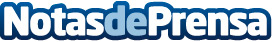 La cardioprotección llega a estaciones de servicio en la Comunidad de MadridLas Estaciones de Servicio  del Grupo Megino participan en la campaña "RCP en 4 pasos" impulsada por Proyecto+Vida de B+Safe, con el objetivo de sensibilizar a la población sobre la importancia de la cardioprotecciónDatos de contacto:Judit Hernández622 83 67 02Nota de prensa publicada en: https://www.notasdeprensa.es/la-cardioproteccion-llega-a-estaciones-de Categorias: Medicina Sociedad Madrid Recursos humanos Innovación Tecnológica http://www.notasdeprensa.es